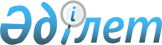 О внесении изменений в решение Акжаикского районного маслихата от 29 декабря 2020 года №57-16 "О бюджете Кабыршактинского сельского округа Акжаикского района на 2021-2023 годы"Решение Акжаикского районного маслихата Западно-Казахстанской области от 20 августа 2021 года № 7-13
      Акжаикский районный маслихат РЕШИЛ:
      1. Внести в решение Акжаикского районного маслихата от 29 декабря 2020 года №57-16 "О бюджете Кабыршактинского сельского округа Акжаикского района на 2021-2023 годы" (зарегистрированное в Реестре государственной регистрации нормативных правовых актов № 6734) следующие изменения:
      пункт 1 изложить в следующей редакции:
      "1. Утвердить бюджет Кабыршактинского сельского округа на 2021-2023 годы согласно приложениям 1, 2 и 3 соответственно, в том числе на 2021 год в следующих объемах:
      1) доходы – 21 390 тысяча тенге:
      налоговые поступления – 483 тысячи тенге;
      неналоговые поступления – 173 тысячи тенге;
      поступления от продажи основного капитала – 244 тысячи тенге;
      поступления трансфертов – 20 490 тысяч тенге;
      2) затраты – 22 195 тысячи тенге;
      3) чистое бюджетное кредитование – 0 тенге:
      бюджетные кредиты – 0 тенге; 
      погашение бюджетных кредитов – 0 тенге;
      4) сальдо по операциям с финансовыми активами – 0 тенге:
      приобретение финансовых активов – 0 тенге;
      поступления от продажи финансовых активов государства – 0 тенге;
      5) дефицит (профицит) бюджета – - 805 тысяч тенге;
      6) финансирование дефицита (использование профицита) бюджета – 805 тысяч тенге:
      поступления займов – 0 тенге;
      погашение займов – 0 тенге;
      используемые остатки бюджетных средств – 805 тысяч тенге.";
      приложение 1 к указанному решению изложить в новой редакции согласно приложению к настоящему решению.
      2. Настоящее решение вводится в действие с 1 января 2021 года. Бюджет Кабыршактинского сельского округа на 2021 год
					© 2012. РГП на ПХВ «Институт законодательства и правовой информации Республики Казахстан» Министерства юстиции Республики Казахстан
				
      Секретарь маслихата

С.Сиражев
Приложение 
к решению Акжаикского 
районного маслихата 
от 20 августа 2021 года №7-13Приложение 1 
к решению Акжаикского 
районного маслихата 
от 29 декабря 2020 года № 57-16
Категория
Категория
Категория
Категория
Категория
Сумма, тысяч тенге
Класс
Класс
Класс
Класс
Сумма, тысяч тенге
Подкласс
Подкласс
Подкласс
Сумма, тысяч тенге
Специфика
Специфика
Сумма, тысяч тенге
Наименование
1
2
3
4
5
6
1) Доходы
 21390
1
Налоговые поступления
483
01
Подоходный налог
47
2
Индивидуальный подоходный налог
47
04
Налоги на собственность
436
1
Налоги на имущество
28
3
Земельный налог
15
4
Налог на транспортные средства
393
2
Неналоговые поступления
173
01
Доходы от государственной собственности
173
5
Доходы от аренды имущества, находящегося в государственной собственности
173
3
Поступление от продажи основного капитала
244
01
Продажа государственного имущества, закрепленного за государственными учреждениями
244
1
Продажа государственного имущества, закрепленного за государственными учреждениями
244
4
Поступления трансфертов
20490
02
Трансферты из вышестоящих органов государственного управления
20490
3
Трансферты из районного (города областного значения) бюджета
20490
Функциональная группа
Функциональная группа
Функциональная группа
Функциональная группа
Функциональная группа
Сумма, тысяч тенге
Функциональная подгруппа
Функциональная подгруппа
Функциональная подгруппа
Функциональная подгруппа
Сумма, тысяч тенге
Администратор бюджетных программ
Администратор бюджетных программ
Администратор бюджетных программ
Сумма, тысяч тенге
Программа
Программа
Сумма, тысяч тенге
Наименование
1
2
3
4
5
6
2) Затраты
 22195
01
Государственные услуги общего характера
20231
1
Представительные, исполнительные и другие органы, выполняющие общие функции государственного управления
20231
124
Аппарат акима города районного значения, села, поселка, сельского округа
20231
001
Услуги по обеспечению деятельности акима города районного значения, села, поселка, сельского округа
20231
022
Капитальные расходы государственного органа
0
07
Жилищно-коммунальное хозяйство
1964
3
Благоустройство населенных пунктов
1964
124
Аппарат акима города районного значения, села, поселка, сельского округа
1964
008
Освещение улиц в населенных пунктах
1464
009
Обеспечение санитарии населенных пунктов
0
011
Благоустройство и озеленение населенных пунктов
500
13
Прочие 
0
15
Трансферты
0
3) Чистое бюджетное кредитование
0
Бюджетные кредиты
0
Категория
Категория
Категория
Категория
Категория
Сумма, тысяч тенге
Класс
Класс
Класс
Класс
Сумма, тысяч тенге
Подкласс
Подкласс
Подкласс
Сумма, тысяч тенге
Специфика
Специфика
Сумма, тысяч тенге
Наименование
5
Погашение бюджетных кредитов
0
4) Сальдо по операциям с финансовыми активами
0
Приобретение финансовых активов
0
6
Поступление от продажи финансовых активов государства
0
5) Дефицит (профицит) бюджета
 -805
6) Финансирование дефицита (использование профицита) бюджета
805

7
Поступления займов
0
Функциональная группа
Функциональная группа
Функциональная группа
Функциональная группа
Функциональная группа
Сумма, тысяч тенге
Функциональная подгруппа
Функциональная подгруппа
Функциональная подгруппа
Функциональная подгруппа
Сумма, тысяч тенге
Администратор бюджетных программ
Администратор бюджетных программ
Администратор бюджетных программ
Сумма, тысяч тенге
Программа
Программа
Сумма, тысяч тенге
Наименование
1
2
3
4
5
6
16
Погашение займов
 0
Категория
Категория
Категория
Категория
Категория
Сумма, тысяч тенге
Класс
Класс
Класс
Класс
Сумма, тысяч тенге
Подкласс
Подкласс
Подкласс
Сумма, тысяч тенге
Специфика
Специфика
Сумма, тысяч тенге
Наименование
8
Используемые остатки бюджетных средств
 805
01
Остатки бюджетных средств
805
1
Свободные остатки бюджетных средств
805